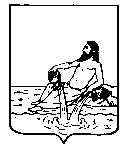 ВЕЛИКОУСТЮГСКАЯ ДУМАВЕЛИКОУСТЮГСКОГО МУНИЦИПАЛЬНОГО ОКРУГАР Е Ш Е Н И Е  от   00.00.2023      №   00                  _____________________________________________________                   _________________________г. Великий Устюг	Руководствуясь статьей 1 Федерального закона от 29.12.2022 № 612-ФЗ «О внесении изменений в Градостроительный кодекс Российской Федерации и отдельные законодательные акты Российской Федерации и о признании утратившим силу абзаца второго пункта 2 статьи 16 Федерального закона «О железнодорожном транспорте в Российской Федерации»,  частями 6 и 11 статьи 46 Градостроительного кодекса Российской Федерации от 29.12.2004 № 190-ФЗ,  статьями 25 и 28 Устава Великоустюгского муниципального округа Вологодской области,	Великоустюгская Дума РЕШИЛА:	1. Внести в решение Великоустюгской Думы Великоустюгского муниципального округа Вологодской области от 27.09.2022 № 21 «Об утверждении порядка организации и проведения общественных обсуждений, публичных слушаний по вопросам градостроительной деятельности на территории Великоустюгского муниципального округа  Вологодской области» (далее – решение, порядок) следующие изменения:	1.1. В пункте 2.1. раздела 2  порядка слова «планировки территории, межевания территории,» исключить.	1.2.  Раздел 2 порядка дополнить пунктом 2.4. следующего содержания:	«2.4. Срок проведения общественных обсуждений, публичных слушаний по проектам планировки территории, межевания территории, проектам, предусматривающим внесение изменений в один из указанных утвержденных документов, со дня опубликования оповещения о начале общественных обсуждений, публичных слушаний до дня опубликования заключения о результатах общественных обсуждений, публичных слушаний – 30 дней».	2. Настоящее решение вступает в силу после официального опубликования.Председатель                                              Глава Великоустюгского Великоустюгской Думы                            муниципального района_________________ С.А. Капустин         __________________ А.В. КузьминПОЯСНИТЕЛЬНАЯ ЗАПИСКАк проекту решения Великоустюгской Думы Великоустюгского муниципального округа«О внесении изменений в решение Великоустюгской Думы   Великоустюгского муниципального округа от 27.09.2022 № 21 «Об утверждении порядка организации и проведения общественных обсуждений, публичных слушаний по вопросам градостроительной деятельности на территории Великоустюгского муниципального округа  Вологодской области»	Статьей 1 Федерального закона от 29.12.2022 № 612-ФЗ «О внесении изменений в Градостроительный кодекс Российской Федерации и отдельные законодательные акты Российской Федерации и о признании утратившим силу абзаца второго пункта 2 статьи 16 Федерального закона «О железнодорожном транспорте в Российской Федерации», который вступил в силу 01 марта 2023 года,  в часть 8 статьи 28, часть 13 статьи 31, часть 11 статьи 46 Градостроительного кодекса Российской Федерации от 29.12.2004 № 190-ФЗ внесены изменения в части сроков проведения общественных обсуждений, публичных слушаний.	Срок проведения общественных обсуждений, публичных слушаний:	по проектам генеральных планов не может превышать один месяц;	по проектам правил землепользования и застройки составляет не более одного месяца;	по проектам планировки территории и межевания территории не может быть менее четырнадцати дней и более тридцати дней.	Ранее сроки составляли не менее одного и не более трех месяцев.  	С учетом действующего законодательства требуется внесение изменений в решение Великоустюгской Думы Великоустюгского муниципального округа Вологодской области от 27.09.2022 № 21 «Об утверждении порядка организации и проведения общественных обсуждений, публичных слушаний по вопросам градостроительной деятельности на территории Великоустюгского муниципального округа  Вологодской области».	Проектом изменяется ранее установленный срок проведения общественных обсуждений, публичных слушаний по проектам планировки территории и межевания территории с одного месяца на 30 дней.О внесении изменений в решение Великоустюгской Думы   Великоустюгского муниципального округа от 27.09.2022 № 21 «Об утверждении порядка организации и проведения общественных обсуждений, публичных слушаний по вопросам градостроительной деятельности на территории Великоустюгского муниципального округа  Вологодской области»